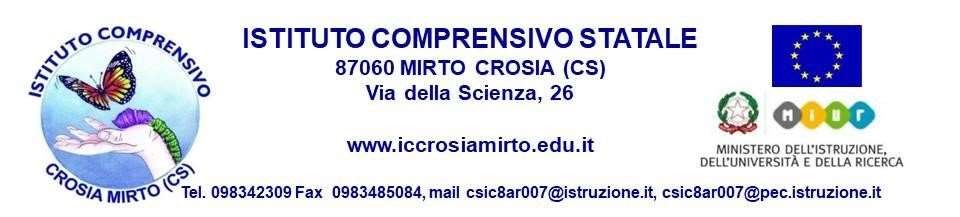 PROT. N.                                                                                                                                                                                                        CROSIA 00/00/2020 VERBALE dello SCRUTINIO della classe // – SEZ // : In data …  alle ore……Il Consiglio della  Classe …….sez…… si è riunito in videoconferenza utilizzando la PIATTAFORMA MEET  per discutere i seguenti punti all’o.d.g:    Valutazione della didattica in presenza per l’anno scolastico 2020/2021 e della didattica a distanza realizzata durante l’anno; Valutazione finale Presiede i lavori il Dirigente Scolastico, Dott.ssa Rachele Anna Donnici, assolve le funzioni di Segretario verbalizzante il Coordinatore di Classe, Prof./ssa…….. Il Dirigente Scolastico ricorda a tutti i presenti che sono tenuti all’obbligo della stretta osservanza del segreto d’ufficio ai sensi dell’art.15 del D.P.R. N. 2 del 10/01/57 e che l’eventuale violazione comporta sanzioni disciplinari. Constatata la presenza di tutti i componenti del C.d.C, e della regolarità della convocazione, il Presidente richiama le norme in vigore sullo scrutinio, in particolare il Decreto Legislativo n. 62/2017, L’ordinanza ministeriale n. 172/2020 (quest’ultima relativamente alla Scuola Primaria) ed i criteri deliberati dal Collegio dei Docenti relativamente alla valutazione dei singoli alunni.Il Presidente, ribadisce ancora una volta che la valutazione degli apprendimenti e delle attività svolte in modalità a distanza produce gli stessi effetti delle attività didattiche svolte in presenza, ai sensi di quanto disposto dal decreto legge 31 dicembre 2020, n. 183, convertito, con modificazioni, nella legge 26febbraio 2021, n. 21.Richiama quanto previsto nella Nota MI Prot. N. 699 del 06/05/2021, che testualmente recita: “Si ritiene comunque opportuno richiamare l’attenzione delle SS. LL. sulla necessità che la valutazione degli alunni e degli studenti rifletta la complessità del        processo di apprendimento maturato nel contesto dell’attuale emergenza epidemiologica.Pertanto, il processo valutativo sul raggiungimento degli obiettivi di apprendimento avverrà in considerazione delle peculiarità delle attività didattiche realizzate, anche in modalità a distanza, e tenendo debito conto delle difficoltà incontrate dagli alunni e dagli studenti in relazione alle situazioni determinate dalla già menzionata situazione emergenziale, con riferimento all’intero anno scolastico”.Ricorda, inoltre, che per la scuola primaria la valutazione finale degli apprendimenti è espressa mediante l’attribuzione di giudizi descrittivi per ciascuna disciplina di studio, compreso l’insegnamento di educazione civica, che corrispondono a diversi livelli di apprendimento, così come definiti dall’ordinanza ministeriale n. 172/2020 e dalle allegate Linee guida; per la scuola secondaria di primo grado la valutazione finale degli apprendimenti per le classi prime e seconde è espressa con voto in decimi ai sensi dell’articolo 2 del decreto legislativo n.62/2017, tenendo conto dell’effettiva attività didattica svolta, in presenza e a distanza.La valutazione del comportamento è espressa con un giudizio sintetico riportato nel documento di valutazione in applicazione dell'articolo 2, comma 5, del d. lgs. 62/2017.Il Presidente dichiara, infine, aperta la seduta dando inizio alla discussione dei punti all’ordine del giorno. 1 Punto Valutazione della didattica in presenza per l’anno scolastico 2019/2020 e della didattica a distanza realizzata nella parte finale dell’anno scolastico     (art. 2 OM N. 11 del 16/05/2020) DISCUSSIONE  IL CONSIGLIO DI CLASSE Preso atto della normativa relativa alla valutazione degli apprendimenti degli alunni; Considerato l’andamento didattico dell’anno scolastico 2020/2021 ed esaminati i risultati del periodo relativo alla didattica cosiddetta a “distanza”;  Preso atto che tutte le progettazioni disciplinari sono confermate nella parte che riguarda gli obiettivi di apprendimento e i traguardi delle competenze, mentre sono stati integrati gli strumenti, i tempi e metodologie per adeguarli alla didattica a distanza, procede alla discussione del 2 punto all’o.d.g. ……bla…bla..bla DISCUSSIONE  2 Punto- Valutazione finale Il Consiglio, controllati e vidimati i risultati fatti registrare dagli alunni in ogni singola disciplina,  Delibera all’unanimità la seguente griglia dei voti relativi all’andamento didattico per l’anno scolastico 2019/2020  Per ognuno dei suddetti alunni è compilato, in accordo alla normativa di riferimento,  il “documento di valutazione relativo all’anno scolastico 2020/2021”, dal quale si desume la votazione complessiva espressa in decimi . Si allegano, per costituirne parte integrante e sostanziale, i seguenti documenti di valutazione finale: Allegato 1 – documenti di valutazione finale degli alunni ___________; Allegato 2 – Tabellone voti 2 Quadrimestre; Il segretario del Consiglio di classe 	 	 	I docenti Consiglio di Classe 	 	 	 	 	Il Dirigente Scolastico Cognome e Nome Ed. all’Immagine Scienze Motorie Musica Tecnologia Geografia Italiano Religione Scienze Matematica Storia Inglese Ed. CivicaComportamento